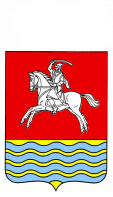 АДМИНИСТРАЦИЯ КУМЫЛЖЕНСКОГО МУНИЦИПАЛЬНОГО РАЙОНА ВОЛГОГРАДСКОЙ ОБЛАСТИПОСТАНОВЛЕНИЕот 27.04.2021 г. № 253  В соответствии с Указом Президента Российской Федерации  от 23.04.2021г №242 «Об установлении на территории Российской Федерации нерабочих дней в мае 2021 года»постановляю:1. Внести   в постановление   администрации Кумылженского муниципального района  Волгоградской области  от 02.04.2021г №185 «О назначении публичных  слушаний по проекту решения о предоставлении  разрешения на отклонение от предельных параметров разрешенного строительства, реконструкции объектов капитального строительства на земельном участке с кадастровым номером  34:24:070204:2569, расположенном по адресу: Волгоградская область, Кумылженский район, ст-ца Кумылженская, ул. Адмирала Тихонова, д.25/1» (далее-постановление)  следующие изменения:1.1.  в пункте 1 постановления  вместо слов «04 мая» читать слова «24 мая».2. О принятии данного постановления дополнительно оповестить правообладателей земельных участков, имеющих общие границы с земельным участком, применительно к которому запрашивается  разрешение, правообладателей объектов капитального строительства, расположенных на земельных участках, имеющих общие границы с земельным участком, применительно к которому запрашивается  разрешение, и правообладателей помещений, являющихся частью объекта капитального строительства, применительно к которому запрашивается  разрешение.3.  Опубликовать настоящее постановление в районной газете «Победа», разместить в МКУК «Кумылженская межпоселенческая центральная библиотека им. Ю.В. Сергеева» и на сайте Кумылженского муниципального района в сети Интернет.4.   Контроль за исполнением постановления возложить на    первого заместителя главы – начальника отдела ЖКХ и строительства  администрации Кумылженского муниципального района  С.В. Горбова.О внесении изменений в постановление администрации Кумылженского муниципального района  Волгоградской области  от 02.04.2021г №185 «О назначении публичных слушаний по проекту решения о предоставлении  разрешения на отклонение от предельных параметров разрешенного строительства, реконструкции объектов  капитального строительства на земельном участке с кадастровым номером  34:24:070204:2569, расположенном по адресу: Волгоградская область, Кумылженский район, ст-ца Кумылженская, ул. Адмирала Тихонова, д.25/1»Главы Кумылженского муниципального района		    В.В.ДенисовИ.о.начальника  правового отдела    Е.Ю.Кувшинова